от 15 апреля 2021 года									           № 404О возложении обязанностей специализированной службы 
по вопросам похоронного делаВ соответствии с Федеральным законом от 06.10.2003 № 131-ФЗ «Об общих принципах организации местного самоуправления в Российской Федерации», Федеральным законом от 12.01.1996 № 8-ФЗ «О погребении и похоронном деле», Законом Нижегородской области от 08.08.2008 № 97-З «О погребении и похоронном деле в Нижегородской области», Уставом городского округа город Шахунья Нижегородской области администрация городского округа город Шахунья Нижегородской области  п о с т а н о в л я е т:1. Возложить обязанности специализированной службы по вопросам похоронного дела на территории городского округа город Шахунья Нижегородской области на муниципальное бюджетное учреждение «Благоустройство».2. Муниципальному бюджетному учреждению «Благоустройство» осуществлять возложенные обязанности специализированной службы по вопросам похоронного дела на территории городского округа город Шахунья Нижегородской области в соответствии с Положением о погребении и похоронном деле в городском округе город Шахунья Нижегородской области, утвержденном постановлением администрации городского округа город Шахунья Нижегородской области от 13.12.2017 № 1660.3. Начальнику общего отдела администрации городского округа город Шахунья Нижегородской области обеспечить размещение настоящего постановления на официальном сайте администрации городского округа город Шахунья Нижегородской области и в газете «Знамя Труда».4. Настоящее постановление вступает в силу со дня официального опубликования на официальном сайте администрации городского округа город Шахунья Нижегородской области.5. Контроль за исполнением настоящего постановления возложить на заместителя главы администрации, начальника управления по работе с территориями и благоустройству администрации городского округа город Шахунья Нижегородской Софронова Ю.А.И.о. главы местного самоуправлениягородского округа город Шахунья							    А.Д.Серов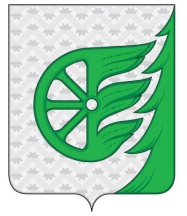 Администрация городского округа город ШахуньяНижегородской областиП О С Т А Н О В Л Е Н И Е